No-Objection Certificate from the Legal Heir(s)Format of NOC from other Legal Heir(s) for Transmission of Securities in favour of the Claimant(s) wherein the Sole Holder is deceased and NO NOMINATION has been registeredDECLARATIONI/We, the legal heir(s) of late Mr. / Ms	(name of the deceased holder) declare as follows:That the above named deceased holder was holding the following securities in his / her name as single holder:That the deceased had died intestate on D D / M M / Y Y Y Y .and without registering any nominee.That the following Claimant(s) has/have applied for the transmission of the aforesaid securities:That I / We are the legal heir(s) of the deceased holder, apart from the Claimant(s)who has/ have applied for transmission of the aforesaid securities and our details are as follows: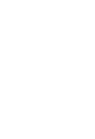 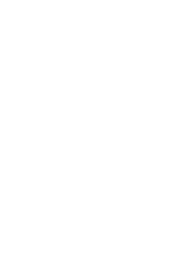 I / we hereby declare that, I / we do not desire to make any claim in respect of the title to the aforesaid securities held by the deceased and I / we hereby willfully relinquish & renounce all my /our rights in respect of the aforesaid securities and shall have no legal claim upon said securities in future.Accordingly, I / we declare that I / we have NO OBJECTION WHATSOEVER in 	 (Name of the Company) transmitting the aforesaid securities in favour of the Claimant(s) Mr. / Ms.	.I / we hereby state that whatever is stated herein above are true to the best of my/our knowledge and nothing has been concealed therein.Name(s) and Signature(s) of Legal Heir(s) who are Non	Claimant(s):1)2)3)Note: To be executed in the presence of a Public Notary / Gazetted OfficerName of the CompanyFolio No.No. of securities held1)2)3)Name of the Claimant(s)Address and contact detailsAgeRelationship with the deceased1)2)3)Name of the Legal Heir(s)Address and contact detailsAgeRelationship with the deceased1)2)3)